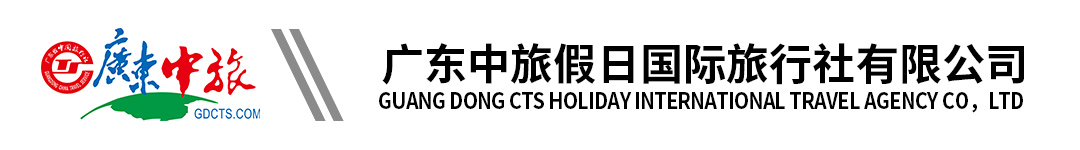 中旅1号【探秘北疆】新疆双飞8天丨克拉玛依丨塔城红楼丨手风琴博物馆丨年代印象丨穿越G219丨吐尔加辽草原丨小白杨哨所丨赛里木湖丨薰衣草庄园丨那拉提草原丨天山花海丨世界魔鬼城行程单行程安排费用说明其他说明产品编号YY-20240329-J1出发地广州市目的地克拉玛依市行程天数8去程交通飞机返程交通飞机参考航班广州-克拉玛依 CZ8534/12:30-21:00 经停郑州广州-克拉玛依 CZ8534/12:30-21:00 经停郑州广州-克拉玛依 CZ8534/12:30-21:00 经停郑州广州-克拉玛依 CZ8534/12:30-21:00 经停郑州广州-克拉玛依 CZ8534/12:30-21:00 经停郑州产品亮点★环游天山：高山湖泊│民俗风情│戈壁风光│湿地美景│沙漠风光│绿洲文化，看不尽的世间美景！★环游天山：高山湖泊│民俗风情│戈壁风光│湿地美景│沙漠风光│绿洲文化，看不尽的世间美景！★环游天山：高山湖泊│民俗风情│戈壁风光│湿地美景│沙漠风光│绿洲文化，看不尽的世间美景！★环游天山：高山湖泊│民俗风情│戈壁风光│湿地美景│沙漠风光│绿洲文化，看不尽的世间美景！★环游天山：高山湖泊│民俗风情│戈壁风光│湿地美景│沙漠风光│绿洲文化，看不尽的世间美景！天数行程详情用餐住宿D1广州（飞机）克拉玛依早餐：X     午餐：X     晚餐：X   克拉玛依D2克拉玛依-塔城红楼-手风琴博物馆-塔城（约232KM,约3H）早餐：√     午餐：√     晚餐：√   塔城/裕民D3塔城-G219-年代印象-吐尔加辽草原-小白杨哨所-博乐（约360KM,约5H）早餐：√     午餐：√     晚餐：X   博乐D4博乐-赛里木湖-薰衣草庄园-伊宁（约227KM,约3.5H）早餐：√     午餐：√     晚餐：X   伊宁D5伊宁-那拉提草原（约263KM,3H）-伊宁（约263KM,3H）早餐：√     午餐：√     晚餐：X   伊宁D6伊宁-六星街-天山花海（约70KM,1H）-奎屯/精河（约520KM,6.5H）早餐：√     午餐：√     晚餐：√   奎屯/精河D7奎屯/精河-乌尔禾魔鬼城-克拉玛依（约245KM,3.5H）早餐：√     午餐：√     晚餐：X   克拉玛依D8克拉玛依（飞机）广州早餐：√     午餐：X     晚餐：X   无费用包含1、交通：广州-克拉玛依往返机票，不含燃油机建税。进出港口、航班时间等以航司出票为准。1、交通：广州-克拉玛依往返机票，不含燃油机建税。进出港口、航班时间等以航司出票为准。1、交通：广州-克拉玛依往返机票，不含燃油机建税。进出港口、航班时间等以航司出票为准。费用不包含1、合同未约定由组团社支付的费用（包括行程以外非合同约定活动项目所需的费用、游览过程中缆车索道游船费、自由活动期间发生的费用等）。1、合同未约定由组团社支付的费用（包括行程以外非合同约定活动项目所需的费用、游览过程中缆车索道游船费、自由活动期间发生的费用等）。1、合同未约定由组团社支付的费用（包括行程以外非合同约定活动项目所需的费用、游览过程中缆车索道游船费、自由活动期间发生的费用等）。预订须知1、本团为我社自组团，我社将委托旅游目的地具有相应资质的地接社承接本旅行团在当地的接待业务，地接社的相关信息、委派的导游姓名和电话，以及具体车次时间、最终行程（游览顺序）及入住酒店的具体名称等信息，一并在出团前派发的出团通知书行程表中告知，客人对此表示同意。 温馨提示安全注意事项： 